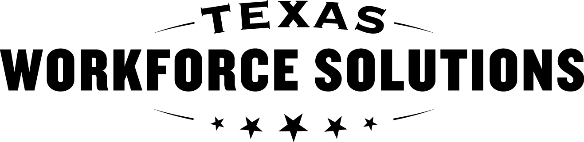 Texas Workforce CommissionVocational Rehabilitation ServicesConsultant Review  Texas Workforce CommissionVocational Rehabilitation ServicesConsultant Review  Texas Workforce CommissionVocational Rehabilitation ServicesConsultant Review  Customer Data  Customer Data  Customer Data  Customer Data  Customer name:Customer name:Case ID:Counselor name:Counselor questions or comments, if any:Counselor questions or comments, if any:Counselor questions or comments, if any:Counselor questions or comments, if any:Medical Consultant Recommendations  Medical Consultant Recommendations  Medical Consultant Recommendations  Medical Consultant Recommendations  The recommendations on this form are valid only six months from the date of the physician’s signature.  The recommendations on this form are valid only six months from the date of the physician’s signature.  The recommendations on this form are valid only six months from the date of the physician’s signature.  The recommendations on this form are valid only six months from the date of the physician’s signature.  Review type:        Medical           Psychological         DentalReview type:        Medical           Psychological         DentalReview type:        Medical           Psychological         DentalReview type:        Medical           Psychological         DentalReview of data demonstrates impairment exists?    Yes      NoComments:Review of data demonstrates impairment exists?    Yes      NoComments:Review of data demonstrates impairment exists?    Yes      NoComments:Review of data demonstrates impairment exists?    Yes      NoComments:Diagnostic studies appear adequate?    Yes      NoDiagnostic studies appear adequate?    Yes      NoDiagnostic studies appear adequate?    Yes      NoDiagnostic studies appear adequate?    Yes      NoAdditional medical, psychiatric, dental, and/or psychological information needed to:  Establish diagnosis          Establish presence of disability           Establish prognosisAdditional medical, psychiatric, dental, and/or psychological information needed to:  Establish diagnosis          Establish presence of disability           Establish prognosisAdditional medical, psychiatric, dental, and/or psychological information needed to:  Establish diagnosis          Establish presence of disability           Establish prognosisAdditional medical, psychiatric, dental, and/or psychological information needed to:  Establish diagnosis          Establish presence of disability           Establish prognosisSpecialist examination(s) needed?   Yes      NoIf yes, explain:      Specialist examination(s) needed?   Yes      NoIf yes, explain:      Specialist examination(s) needed?   Yes      NoIf yes, explain:      Specialist examination(s) needed?   Yes      NoIf yes, explain:      Comments:Comments:Comments:Comments:Restoration  Restoration  Restoration  Restoration  Physical, mental, or dental restoration services indicated?    Yes     NoIf yes, explain:Physical, mental, or dental restoration services indicated?    Yes     NoIf yes, explain:Physical, mental, or dental restoration services indicated?    Yes     NoIf yes, explain:Physical, mental, or dental restoration services indicated?    Yes     NoIf yes, explain:Comments:Comments:Comments:Comments:Physician’s Printed Name:Physician’s Printed Name:Physician’s Printed Name:Date:Physician’s Signature:X  Physician’s Signature:X  Physician’s Signature:X  Date: